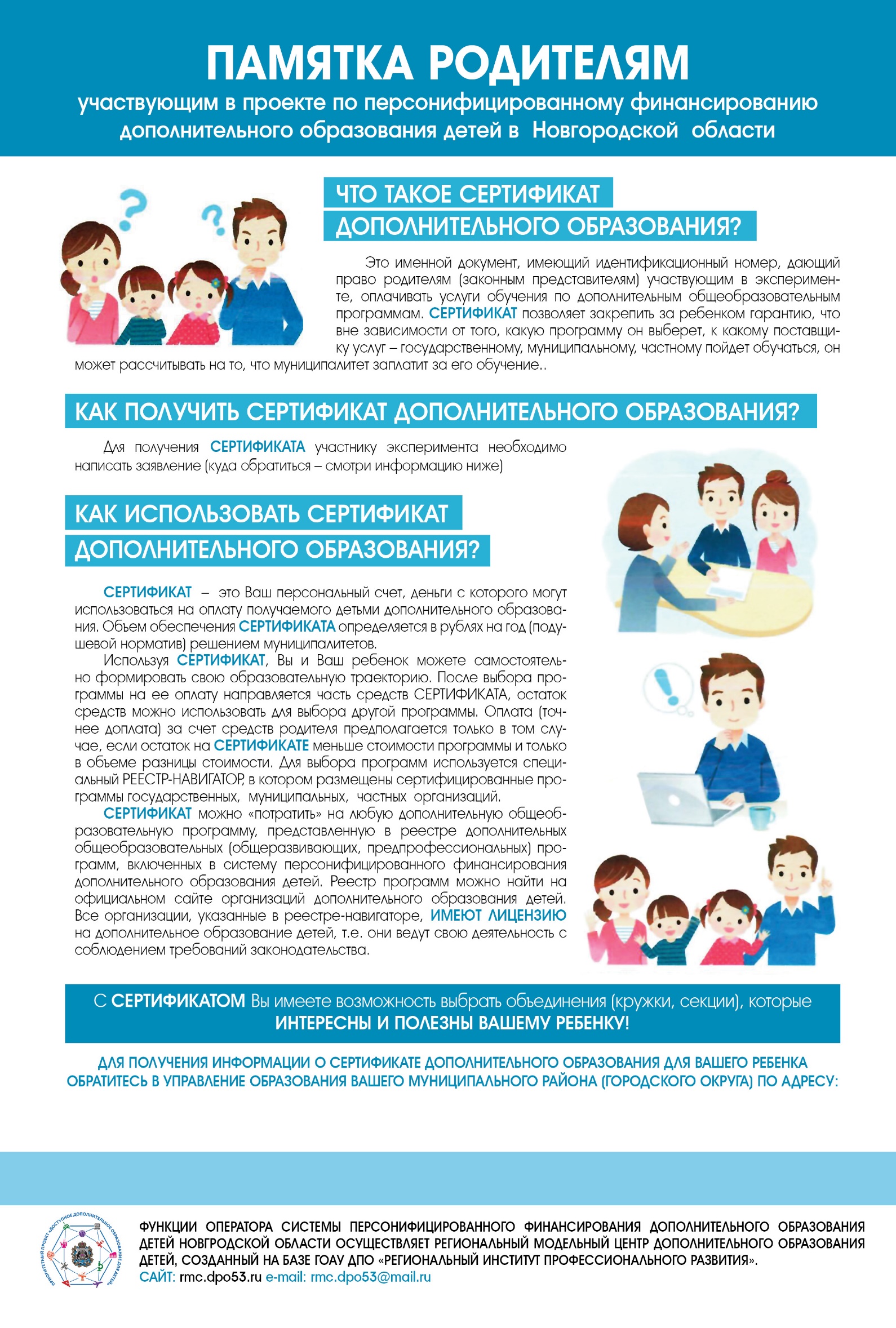 Родителям о сертификате дополнительного образования